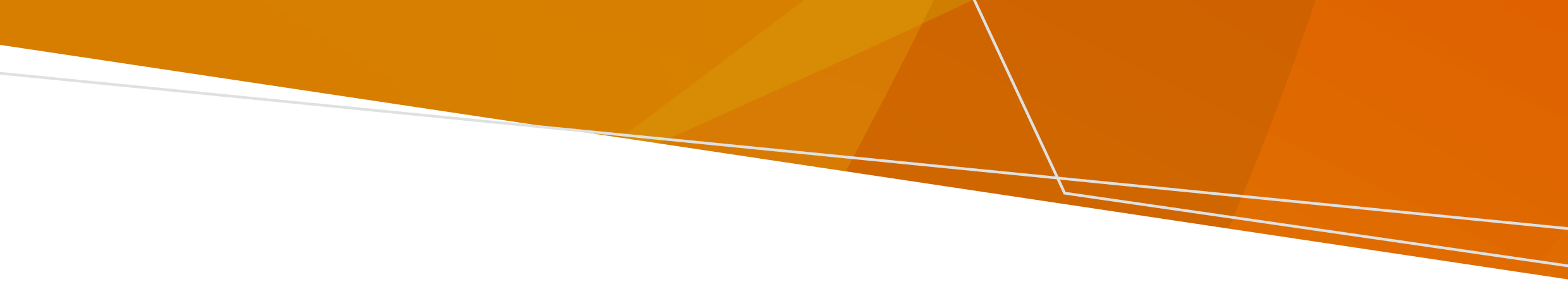 Βοήθεια με αυτό το έγγραφο Η θεραπευτική σας ομάδα πρέπει να σας βοηθήσει να κατανοήσετε αυτές τις πληροφορίες. Μπορείτε να λάβετε βοήθεια από μέλος της οικογένειάς σας, από φίλο ή συνήγορο. Ανατρέξτε στην ενότητα «Ζητήστε βοήθεια» του παρόντος φύλλου για τα στοιχεία επικοινωνίας των οργανώσεων που μπορούν να σας βοηθήσουν. Το παρόν έγγραφο έχει μεταφραστεί σε γλώσσες της κοινότητας και είναι διαθέσιμο στη διεύθυνση www.health.vic.gov.au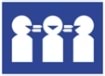 Για βοήθεια στη γλώσσα σας επικοινωνήστε με την Υπηρεσία Μετάφρασης και Διερμηνείας στο 131 450. Τι σημαίνει διαταγή αξιολόγησης; Διαταγή αξιολόγησης σημαίνει ότι ένας ψυχίατρος μπορεί να σας αξιολογήσει για να αποφασίσει αν πιστεύει ότι χρειάζεστε υποχρεωτική θεραπεία, ακόμη και αν εσείς δεν θέλετε να την κάνετε. Η αξιολόγηση μπορεί να περιλαμβάνει ερωτήσεις που θα σας κάνει ο ψυχίατρος. Το πρόσωπο που εκδίδει τη διαταγή πρέπει να πιστεύει ότι πληροίτε και τα τέσσερα κριτήρια που αναφέρονται παρακάτω. Ο γιατρός ή το εξουσιοδοτημένο πρόσωπο που εκδίδει τη διαταγή πρέπει να σας έχει δει και να σας έχει αξιολογήσει τις τελευταίες 24 ώρες και να πιστεύει ότι: Υπάρχουν ενδείξεις να έχετε ψυχική ασθένεια, και Επειδή φαίνεται να έχετε ψυχική ασθένεια, φαίνεται να χρειάζεστε άμεση θεραπεία για την πρόληψη: Σοβαρής βλάβης στον εαυτό σας ή σε άλλο άτομο, ή Σοβαρής επιδείνωσης (ή μείωσης) της ψυχικής ή σωματικής σας υγείας, και Η αξιολόγηση θα γίνει εάν σας έχει εκδοθεί διαταγή αξιολόγησης. 4.	Δεν υπάρχει λιγότερο περιοριστικός τρόπος εύλογα διαθέσιμος για την αξιολόγησή σας. Λιγότερος περιορισμός σημαίνει ότι πρέπει να σας δοθεί όσο το δυνατόν περισσότερη ελευθερία γίνεται, με βάση τις ατομικές σας συνθήκες. Δεν πρέπει να εκδοθεί διαταγή εάν η πιθανή βλάβη εξ αιτίας της διαταγής πιθανό να είναι μεγαλύτερη από τη ζημιά που προορίζεται να αποτρέψει. Θα σας δοθεί αντίγραφο της εν λόγω διαταγής σας. Πού θα αξιολογηθώ; Η διαταγή σας θα αναφέρει αν πρέπει να αξιολογηθείτε σε νοσοκομείο ως νοσηλευόμενος ή στην κοινότητα. Δεν πρέπει να αξιολογηθείτε στο νοσοκομείο εάν μπορείτε να αξιολογηθείτε στην κοινότητα. Πόσον καιρό ισχύει η διαταγή; Η διάρκεια της διαταγής είναι διαφορετική για κάθε τύπο διαταγής αξιολόγησης. Η διαταγή για εσάς θα αναφέρει αν είναι: Διαταγή νοσηλείας (νοσοκομειακή) – η οποία επιτρέπει το πολύ 72 ώρες για να εκτιμηθεί η κατάστασή σας στο νοσοκομείο ή 24 ώρες μετά την άφιξή σας στο νοσοκομείο Κοινοτική διαταγή - η οποία επιτρέπει 24 ώρες για να αξιολογηθείτε. Κάθε διαταγή μπορεί να παραταθεί δύο φορές για το μέγιστο χρονικό διάστημα των 24 ωρών την κάθε φορά. Ο ψυχίατρος πρέπει να ανακαλέσει (να ακυρώσει) τη διαταγή εάν πιστεύει ότι δεν πληροίτε πλέον όλα τα κριτήρια. Μπορεί να μου δοθεί θεραπεία; Δε μπορεί να σας δοθεί θεραπεία ενώ βρίσκεστε κάτω από αυτή την διαταγή εκτός εάν:  δώσετε τη συγκατάθεσή σας, ή ο γιατρός της υπηρεσίας ψυχικής υγείας πιστεύει ότι χρειάζεστε επειγόντως θεραπεία για την πρόληψη: Σοβαρής βλάβης στον εαυτό σας ή σε άλλο άτομο, ή Σοβαρής επιδείνωσης (ή μείωσης) της ψυχικής ή σωματικής σας υγείας. Τι θα συμβεί στη συνέχεια; Ο ψυχίατρος θα αποφασίσει εάν πιστεύει ότι χρειάζεστε υποχρεωτική θεραπεία. Υποχρεωτική θεραπεία σημαίνει ότι θα σας χορηγηθεί θεραπεία ακόμη και αν δεν τη θέλετε. Η θεραπεία μπορεί να είναι φαρμακευτική αγωγή, όπως δισκία ή ενέσεις. Υπάρχουν νόμοι για την υποχρεωτική θεραπεία και πότε μπορεί να χρησιμοποιηθεί. Εάν ο ψυχίατρος αποφασίσει ότι: δεν χρειάζεστε υποχρεωτική θεραπεία, μπορείτε να φύγετε από το νοσοκομείο ή να σταματήσετε να επισκέπτεστε την κοινοτική κλινική, ή χρειάζεστε υποχρεωτική θεραπεία και πληροίτε τα κριτήρια σύμφωνα με το νόμο, οπότε μπορεί να εκδώσει προσωρινή διαταγή θεραπείας πριν λήξει η διαταγή αξιολόγησης. Για περισσότερες πληροφορίες, ανατρέξτε στη δήλωση δικαιωμάτων της διαταγής υποχρεωτικής θεραπείας που είναι διαθέσιμη στη διεύθυνση www.health.vic.gov.au. Τα δικαιώματά σας Τα άτομα κάτω από διαταγή έχουν δικαιώματα. Έχετε δικαιώματα εάν σας συλλάβουν ή σας κάνουν έρευνα Μπορεί να συλληφθείτε από αστυνομικούς ή αξιωματικούς της υπηρεσίας προστασίας: για να σας αξιολογήσουν, εάν υπάρχουν ενδείξεις ότι πάσχετε από ψυχική ασθένεια και είναι απαραίτητο να αποτραπεί επικείμενη και σοβαρή βλάβη σε εσάς ή σε κάποιον άλλον, ή να σας μεταφέρουν στο νοσοκομείο εάν έχει εκδοθεί διαταγή νοσηλείας. Μπορούν να χρησιμοποιήσουν αναγκαία βία για να μπουν στο σπίτι σας, αλλά πρέπει να σας εξηγήσουν το λόγο και να σας δώσουν την ευκαιρία να τους αφήσετε να μπουν. Μπορούν να σας κάνουν σωματική έρευνα εάν υποψιάζονται ότι κρατάτε κάτι επικίνδυνο, αλλά πρέπει να σας εξηγήσουν το λόγο και να σας δώσουν την ευκαιρία να συνεργαστείτε. Μπορείτε να ζητήσετε να επιλέξετε το φύλο του ατόμου που σας κάνει την έρευνα. Πρέπει να κάνουν γραπτή καταγραφή των ληφθέντων και να σας τα επιστρέψουν εάν πιστεύουν ότι είναι ασφαλές να το κάνουν. Έχετε το δικαίωμα για λιγότερο περιοριστική αξιολόγηση και θεραπεία Αυτό σημαίνει ότι η υποχρεωτική αξιολόγηση και θεραπεία θα πρέπει να γίνονται με τρόπο που να σας δίνει όσο το δυνατόν περισσότερη ελευθερία και επιλογή. Θα πρέπει να ληφθούν υπόψη οι επιθυμίες σας, οι στόχοι ανάκαμψης και οι διαθέσιμες εναλλακτικές. Αυτό που είναι περιοριστικό για ένα άτομο μπορεί να μην είναι περιοριστικό για κάποιο άλλο. Η υποχρεωτική αξιολόγηση και θεραπεία σε νοσοκομείο επιτρέπεται μόνο εάν δεν είναι εφικτή στην κοινότητα Έχετε το δικαίωμα στην πληροφόρηση Η ομάδα θεραπείας σας θα πρέπει να σας εξηγήσει τους λόγους που βρίσκεστε κάτω από διαταγή. Θα πρέπει να σας δοθούν πληροφορίες για: την αξιολόγηση, την προτεινόμενη θεραπεία, τις εναλλακτικές, και τα δικαιώματά σας. Οι πληροφορίες μπορεί να είναι γραπτές ή προφορικές, και στη γλώσσα που προτιμάτε. Πρέπει να δοθούν σαφείς απαντήσεις στις ερωτήσεις σας. Οι πληροφορίες πρέπει να δίνονται τη στιγμή που είναι κατάλληλη για εσάς για να τις εξετάσετε. Έχετε το δικαίωμα στη στήριξη Μπορείτε να επιλέξετε κάποιον να σας βοηθήσει, συμπεριλαμβανομένου κάποιου που μιλάει τη γλώσσα σας. Η ομάδα σας πρέπει να σας βοηθήσει να επικοινωνήσετε με ένα άτομο στήριξης. Ο ψυχίατρος πρέπει να ειδοποιήσει, και μπορεί να επιτρέψει συμμετοχή από άτομα σε ορισμένα σημεία της αξιολόγησης και της θεραπείας σας. Αυτό μπορεί να συμπεριλαμβάνει: διορισμένο άτομο υποστήριξης, συνήγορο ψυχικής υγείας, κηδεμόνα, φροντιστή, και γονέα (εάν είστε κάτω των 16 ετών). Μπορείτε να πείτε στην ομάδα φροντίδας σας εάν υπάρχει κάποιο άτομο με το οποίο δε θέλετε να επικοινωνήσετε. Μερικές φορές οι πληροφορίες σας μπορεί να μοιραστούν σύμφωνα με το νόμο ενώ εσείς δε θέλετε να μοιραστούν. Έχετε το δικαίωμα βοήθειας για να πάρετε αποφάσεις Μπορείτε να επιλέξετε κάποιον να σας βοηθήσει να πάρετε αποφάσεις. Ακόμη κι όταν σας δίνετε υποχρεωτική θεραπεία, η ομάδα θεραπείας σας θα πρέπει να σας δώσει πληροφορίες για τις επιλογές σας. Πρέπει να σας δώσει ικανές πληροφορίες και χρόνο για να πάρετε αποφάσεις και να απαντήσετε στις ερωτήσεις με τρόπο που καταλαβαίνετε. Πρέπει να σας επιτρέπει να παίρνετε αποφάσεις, ακόμη κι όταν πιστεύει ότι υπάρχει κάποιος κίνδυνος. Έχετε το δικαίωμα να αισθάνεστε ασφαλείς και να σας σέβονται Η υποχρεωτική αξιολόγηση και θεραπεία πρέπει να σας παράσχετε με τρόπο που σέβεται και προστατεύει τις προσωπικές σας ανάγκες και την ταυτότητά σας. Αυτό συμπεριλαμβάνει τον πολιτισμό, τις ανάγκες επικοινωνίας, την ηλικία, την αναπηρία, το φύλο, την ταυτότητα, τη θρησκεία, και τον σεξουαλικό σας προσανατολισμό. Οι άλλες ανάγκες υγείας σας θα πρέπει να αναγνωρίζονται και να στηρίζονται. Θα πρέπει να διασφαλίζονται η αξιοπρέπεια, η αυτονομία, και τα δικαιώματά σας.  Έχετε δικαιώματα εάν ανήκετε στα Πρώτα Έθνη Πρέπει να γίνεται σεβαστή η μοναδική κουλτούρα και ταυτότητα των ανθρώπων από τα Πρώτα Έθνη.   Έχετε το δικαίωμα σε αξιολόγηση και θεραπεία που προάγει τον αυτοπροσδιορισμό σας.   Πρέπει να σέβονται τη σύνδεσή σας με την οικογένεια, τους συγγενείς, την κοινότητα, τη χώρα και το νερό. Μπορείτε να λάβετε βοήθεια από: τον Υπεύθυνο Διασύνδεσης Αβορίγινων (Aboriginal Liaison Officer) στην υπηρεσία ψυχικής υγείας σας  Victorian Aboriginal Legal Service (Νομική Υπηρεσία Αβορίγινων της Βικτώριας). Έχετε το δικαίωμα βοήθειας με την επικοινωνία Η ομάδα θεραπείας σας πρέπει να σέβεται και να στηρίζει τον τρόπο που επικοινωνείτε. Αυτό συμπεριλαμβάνει: τη χρήση διερμηνέα εάν θέλετε, να επικοινωνείτε υπό το καλύτερο δυνατόν περιβάλλον για εσάς, και να σας παράσχουν χώρους να μιλάτε με την οικογένεια, τους φροντιστές, τους υποστηρικτές, ή τους συνηγόρους σας. Όταν βρίσκεστε στο νοσοκομείο, το δικαίωμά σας να επικοινωνείτε με οποιονδήποτε μπορεί να περιοριστεί εάν θεωρηθεί απαραίτητο για λόγους ασφαλείας. Δεν μπορεί όμως να περιοριστεί εάν επικοινωνείτε με: έναν δικηγόρο, την Mental Health and Wellbeing Commission (Επιτροπή Ψυχικής Υγείας και Ευημερίας), το Mental Health Tribunal (Δικαστήριο Ψυχικής Υγείας), Τον Chief Psychiatrist (Ανώτατο Ψυχίατρο), τον συνήγορο της ψυχιατρικής σας υγείας, ή τον κοινοτικό επισκέπτη του Office of the Public Advocate (Γραφείο Δημόσιου Συνηγόρου). Έχετε δικαιώματα εάν χρησιμοποιούνται περιοριστικές παρεμβάσεις Οι περιοριστικές παρεμβάσεις που μπορούν να χρησιμοποιηθούν εάν βρίσκεστε στο νοσοκομείο είναι: Η απομόνωση: όταν κρατείστε μόνος σας σε ένα δωμάτιο. Ο σωματικός περιορισμός: όταν εμποδίζεστε σωματικά να μετακινήσετε το σώμα σας. Ο χημικός περιορισμός: όταν σας χορηγείται φάρμακο για να σας εμποδίσει να μετακινήσετε το σώμα σας. Αυτές οι παρεμβάσεις μπορούν να χρησιμοποιηθούν μόνο εάν είναι η λιγότερο περιοριστική επιλογή και όταν είναι αναγκαίες για την αποτροπή σοβαρής και επικείμενης βλάβης, εκτός σε περίπτωση χρήσης: Σωματικού περιορισμού που μπορεί να χρησιμοποιηθεί για θεραπεία ψυχιατρικής ασθένειας ή κάποιας ιατρικής πάθησης, και Χημικού περιορισμού που μπορεί να χρησιμοποιηθεί για να σας μεταφέρουν στο νοσοκομείο. Όταν χρησιμοποιούνται περιοριστές παρεμβάσεις εσείς πρέπει: να έχετε πρόσβαση σε πράγματα που χρειάζεστε για να προστατεύονται τα βασικά ανθρώπινα δικαιώματά σας. Περιλαμβάνονται πράγματα όπως τροφή, νερό, κλινοσκεπάσματα, ρουχισμός και η δυνατότητα να χρησιμοποιείτε τουαλέτα και να πλυθείτε, και να σας εξετάζει τακτικά το ιατρικό ή νοσηλευτικό προσωπικό. Οι περιοριστικές παρεμβάσεις πρέπει να διακόπτονται όταν δεν είναι πλέον απαραίτητες και η χρήση τους πρέπει να τεκμηριώνεται. Ο ψυχίατρος πρέπει να σας επιτρέπει χρόνο για να συζητήσετε τι συνέβη μετά. Έχετε το δικαίωμα να λάβετε υποστήριξη από συνηγόρους Μπορείτε να επικοινωνήσετε με τον Independent Mental Health Advocacy (Ανεξάρτητος Συνήγορος Ψυχικής Υγείας) (IMHA) για ανεξάρτητη και δωρεάν υποστήριξη συνηγόρου ανά πάσα στιγμή. Αυτός μπορεί να σας βοηθήσει να γνωρίζετε τα δικαιώματά σας και να πείτε τη γνώμη σας. Ο (IMHA) ειδοποιείται αυτόματα όταν εκδοθεί διαταγή και θα επικοινωνήσει μαζί σας, εκτός αν έχετε ζητήσει να μην επικοινωνήσει. Έχετε το δικαίωμα νομικής συμβουλής Έχετε το δικαίωμα να επικοινωνήσετε με δικηγόρο για να ζητήσετε νομική βοήθεια σχετικά με θέματα ψυχικής υγείας ή άλλα νομικά ζητήματα. Υπάρχουν δωρεάν νομικές υπηρεσίες που μπορείτε να καλέσετε. Έχετε το δικαίωμα να κάνετε εκ των προτέρων δήλωση προτιμήσεων Πρόκειται για ένα έγγραφο που μπορείτε να συντάξετε και το οποίο εξηγεί τι θέλετε να συμβεί σε περίπτωση υποχρεωτικής αξιολόγησης ή θεραπείας. Μπορεί να συμπεριλαμβάνει τα είδη της θεραπείας, της υποστήριξης ή της φροντίδας που επιθυμείτε. Μπορείτε να συντάξετε ένα τέτοιο έγγραφο ανά πάσα στιγμή. Η υπηρεσία ψυχικής υγείας πρέπει να προσπαθήσει να κάνει ό,τι είναι μέσα στη δήλωσή σας, αλλά δεν υποχρεούται νομικά να το κάνει. Εάν δεν ακολουθήσουν την προτιμώμενη θεραπεία σας, πρέπει να σας πουν το λόγο γραπτώς εντός 10 εργάσιμων ημερών. Έχετε το δικαίωμα να επιλέξετε ένα διορισμένο άτομο υποστήριξης Πρόκειται για ένα πρόσωπο που εσείς επιλέγετε επίσημα για να σας υποστηρίξει και να σας υπερασπιστεί σε περίπτωση υποχρεωτικής αξιολόγησης ή θεραπείας. Πρέπει να υπερασπίζεται αυτό που εσείς λέτε ότι θέλετε, όχι αυτό που θέλει το άτομο στήριξης. Η υπηρεσία ψυχικής υγείας πρέπει να το βοηθήσει να σας υποστηρίξει και να το ενημερώσει για τη θεραπεία σας. Έχετε το δικαίωμα να υποβάλετε παράπονο Μπορείτε να διαμαρτυρηθείτε απευθείας στην υπηρεσία σας ή στην Mental Health and Wellbeing Commission (MHWC). Έχετε το δικαίωμα πρόσβασης στις πληροφορίες σας και να ζητήσετε αλλαγές Μπορείτε να υποβάλετε αίτημα για Freedom of Information (Ελευθερία Πληροφοριών) απευθείας στη δημόσια υπηρεσία ψυχικής υγείας. Μπορείτε να ζητήσετε να διορθώσουν τις πληροφορίες για την υγεία σας. Εάν η υπηρεσία ψυχικής υγείας απορρίψει το αίτημά σας, μπορείτε να κάνετε μια δήλωση πληροφοριών υγείας που να εξηγεί τις αλλαγές που θέλετε. Αυτή πρέπει να συμπεριληφθεί στο φάκελό σας. Ζητήστε βοήθεια Υπηρεσίες που μπορείτε να επικοινωνήσετε για βοήθεια χρησιμοποιώντας τα δικαιώματά σας Μάθετε περισσότερα Νόμος περί Υγείας και Ευημερίας 2022 (Βικ)www.legislation.vic.gov.au/as-made/acts/mental-health-and-wellbeing-act-2022Οδηγίες του Office of the Chief Psychiatrist (Γραφείο Ανώτατου Ψυχιάτρου) 
www.health.vic.gov.au/chief-psychiatrist/chief-psychiatrist-guidelinesVictoria Legal Aid, ιστοσελίδα 
www.legalaid.vic.gov.au/mental-health-and-your-rightsΕγχειρίδιο, Νόμος περί Ψυχικής Υγείας και Ευημερίας (Mental Health and Wellbeing Act)www.health.vic.gov.au/mental-health-and-wellbeing-act-handbookΒικτωριανή Χάρτα Ανθρωπίνων Δικαιωμάτων και Ευθύνων (Victorian Charter of Human Rights and Responsibilities) 
www.legislation.vic.gov.au/in-force/acts/charter-human-rights-and-responsibilities-act-2006/015Independent Mental health Advocacy μάθε πληροφορίες για τα δικαιώματά σουwww.imha.vic.gov.au/know-your-rightsΔήλωση Δικαιωμάτων του Υπουργείου Υγείας της Βικτώριας (Victorian Department of Health Statement of Rights)www.health.vic.gov.au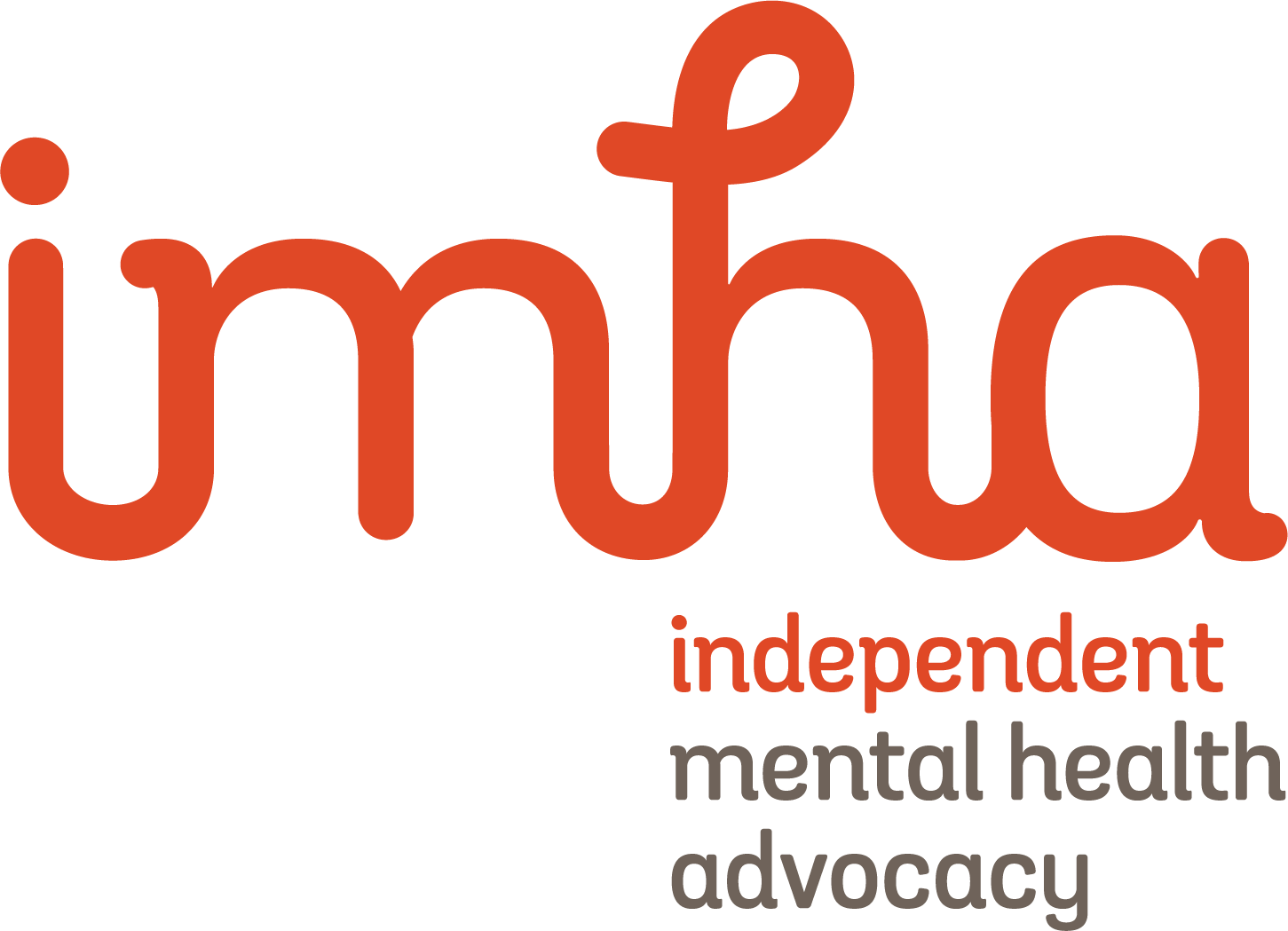 ΥπηρεσίεςΣτοιχεία  Στοιχεία επικοινωνίας Independent Mental Health AdvocacyΑνεξάρτητη υπηρεσία συνηγορίας 1300 947 820 www.imha.vic.gov.auVictoria Legal Aid (Νομική Βοήθεια Βικτώριας) Δωρεάν νομική βοήθεια 1300 792 387www.legalaid.vic.gov.auMental Health Legal Centre (Νομικό Κέντρο Ψυχικής Υγείας) Δωρεάν νομική βοήθεια 9629 4422www.mhlc.org.auVictorian Aboriginal Legal ServiceΔωρεάν νομική βοήθεια για Αβορίγινες και κατοίκους των νησιών του Πορθμού Τόρρες 9418 5920www.vals.org.auCommunity Visitors (Κοινοτικοί Επισκέπτες) Επισκεφθείτε τις υπηρεσίες ψυχικής υγείας 1300 309 337 	www.publicadvocate.vic.gov.au/opa-volunteers/community-visitorsMental Health and Wellbeing CommissionΑνεξάρτητη υπηρεσία παραπόνων 1800 246 054www.mhwc.vic.gov.auMental Health TribunalΥποβάλει και εξετάζει διαταγές θεραπείας 1800 242 703www.mht.vic.gov.auTo receive this document in another format email mhwa@health.vic.gov.auAuthorised and published by the Victorian Government, 1 Treasury Place, Melbourne.© State of Victoria, Australia, Department of Health, August 2023.ISBN 978-1-76131-319-6 (pdf/online/MS word)Available at health.vic.gov.au < https://www.health.vic.gov.au/mental-health-and-wellbeing-act >